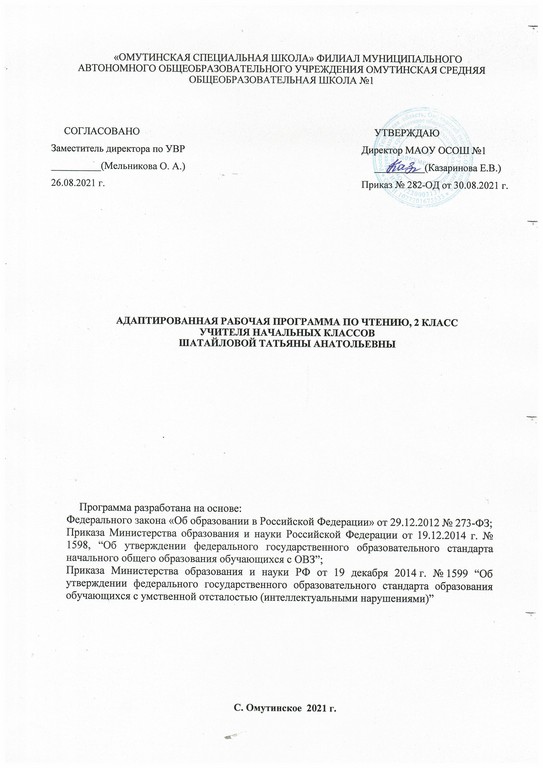 Планируемые результаты изучения предмета  	 Личностные результаты включают готовность и способность обучающихся к саморазвитию, сформированность мотивации к обучению и познанию, и отражают умения:- осознавать роль языка и речи в жизни людей; - понимать эмоции других людей, сочувствовать, сопереживать; - оценивать поступки людей, жизненные ситуации с точки зрения общепринятых норм и ценностей; - оценивать конкретные поступки как хорошие или плохие;Метапредметными результатами изучения курса «чтение и развитие речи» является формирование базовых учебных действий (УУД).Регулятивные БУД:                                     - определять и формулировать цель деятельности на уроке с помощью учителя;- проговаривать последовательность действий на уроке;- учиться высказывать своё предположение (версию) на основе работы со словом, предложением; Познавательные БУД:- ориентироваться в учебнике;- отвечать на поставленные учителем вопросы  по тексту, иллюстрации;- делать выводы в результате совместной работы класса и учителя;- преобразовывать информацию из одной формы в другую: рассказывать по  вопросам.Коммуникативные БУД: - оформлять свои мысли в устной форме (на уровне предложения);- слушать и понимать речь других;- правильное чтение слов, предложений и текста по слогам. Предметным результатом изучения курса  «Чтение и развитие речи»  - осознание языка как основного средства человеческого общения и явления национальной культуры; - отношение к правильной устной  речи,  как показателю общей  культуры человека; - умение читать по слогам короткие тексты; - умение слушать небольшую сказку, рассказ, стихотворение, загадку; - умение по вопросам учителя и по иллюстрации рассказывать, о чём читали или  слушали;- заучивать наизусть стихотворения, отчётливо читать их перед классом;АООП ОО выделяет два уровня овладения предметными результатами:минимальный - является обязательным для всех обучающихся с умственной отсталостью;достаточный - не является обязательным для всех обучающихся.Минимальный и достаточный уровни усвоения предметных результатов по чтению на конец обучения во 2 классе.Содержание предмета ТЕХНИКА ЧТЕНИЯ      Составление и чтение слов со сходными по звучанию и артикуляции звуками, со стечением согласных, с разделительными ьи ъ знаками.      Осознанное, правильное чтение слов по слогам. Постепенный переход к чтению целыми словами. Соблюдение при чтении интонации в соответствии со знаками препинания.ПОНИМАНИЕ ЧИТАЕМОГО      Ответы на вопросы по содержанию прочитанного в связи с рассматриванием иллюстраций к тексту, картин; нахождение в тексте предложений для ответа на вопросы; элементарная оценка прочитанного.РАЗВИТИЕ УСТНОЙ РЕЧИ      Пересказ содержания прочитанного по вопросам учителя с постепенным переходом к самостоятельному пересказу, близкому к тексту.     Разучивание по учебнику или с голоса учителя коротких стихотворений, чтение их перед классом.ВНЕКЛАССНОЕ ЧТЕНИЕ      Развитие интереса к книгам. Знакомство с доступными детскими книгами в чтении учителя; рассматривание читаемой книги, правильное называние книги, автора; ответы на вопросы: о ком она, о чем в ней рассказывается?Примерная тематика      Небольшие по объему произведения, отрывки из произведений о жизни детей в школе, об обязанностях и делах школьников; о хороших и плохих поступках детей; о дружбе и товарищеской взаимопомощи; о семье; о труде взрослых; об участии в домашнем труде детей; о знаменательных событиях; об изменениях в природе, о жизни животных и растений в разное время года.Тематическое планированиеУчебная дисциплинаУровни освоения предметных результатовУровни освоения предметных результатовУчебная дисциплинаМинимальный уровеньДостаточный уровеньЧтение-слушать небольшую сказку, рассказ, стихотворение, загадку;- осознанное и правильное чтение коротких текстов  вслух по слогам и целыми словами;- пересказ содержания прочитанного текста по вопросам и  иллюстрациям;- участие в коллективной работе по оценке поступков героев и событий;- выразительное чтение наизусть 5-7 коротких стихотворений. - чтение текста после предварительного анализа вслух целыми словами (сложные по семантике и структуре слова ― по слогам) с соблюдением пауз, с соответствующим тоном голоса и темпом речи;- ответы на вопросы учителя по прочитанному тексту;- определение основной мысли текста после предварительного его анализа;- чтение текста молча с выполнением заданий учителя;- определение главных действующих лиц произведения; элементарная оценка их поступков;- чтение диалогов по ролям с использованием некоторых средств устной выразительности (после предварительного разбора);- пересказ текста по частям с опорой на вопросы учителя, картинный план или иллюстрацию;- выразительное чтение наизусть 7-8 стихотворений.№ п/пТема урока, тип урокаМодуль воспитательной программыКол-вочасДатаОсень пришла – в школу пора!1Прочитай! Чтение прямых открытых слогов и односложных слов. 12Все куда-нибудь идут. По В. Голявкину.13Первый урок14Мы рисуем 15Грибной лес (в сокращении). Я. Аким. Прочитай!  6Слон Бэби (отрывок. По В. Дурову17Птичья школа (в сокращении). Б. Заходер18Осенние подарки. По Н. Сладкову.19В парке. 110Падают, падают листья… М. Ивенсен. Прочитай!  День листопада111Осенний лес. По В. Корабельникову112Всякой вещи свое место. По К. Ушинскому. 113Прочитай! Чтение слов с буквами, сходными по начертанию. 114Хозяин в доме. Д. Летнёва115Зачем дети ходят в школу? По В. Голявкину116Прочитай! Чтение прямых открытых слов с акустически сходными мягкими согласными звуками.117Серый вечер. По А. Тунбасову118Обобщающий урок по разделу «Осень пришла – в школу пора!» Проверь себя!Мини – экспедиция «Раз травинка, два травинка»1Почитаем – поиграем119Одна буква. По А. Шибаеву120Слоги (в сокращении). А. Усачёв.  Прочитай!21Дразнилка. По С. Иванову122Черепаха. К. Чуковский23Шумный Ба-Бах. Дж. Ривз124Если плачет кто-то рядом… Л. Яхнин. Прочитай!125Загадки126Доскажи словечко.127Кто квакает, кто крякает, а кто каркает128Обобщающий урок по разделу «Почитаем – поиграем»1В гостях у сказки129Лиса и волк (Русская народная сказка)130Гуси и лиса (Русская народная сказка)131Лиса и козёл (Русская народная сказка)32Мышка вышла гулять. По Л. Толстому133Прочитай! Чтение слогов и двусложных слов со стечением согласных.134Волк и баран (Литовская сказка)135Сказка о том, как зайцы испугали серого волка. По С. Прокофьевой136Рак и ворона (Литовская сказка)137Заяц и черепаха (Казахская сказка)138Благородный медведь (Мордовская сказка)139Прочитай! Чтение слогов и слов с разделительными Ь и Ъ.140Как белка и заяц друг друга не узнали (Якутская сказка)141Волк и ягнёнок (Армянская сказка)142Умей обождать! (Русская народная сказка)143Обобщающий урок по разделу «В гостях у сказки»1Животные рядом с нами144Умная собака (Индийская сказка)145Прочитай! Чтение целым словом.46Я домой пришла! По Э. Шиму147Лошадка (Русская народная присказка)148Кролики. По Е. Чарушину149Баран. В. Лифшиц150Прочитай! Чтение слогов и двухсложных слов по слогам со стечением согласных. 151Храбрый утенок. По Б. Житкову152Все умеют сами. По Э. Шиму153Котенок. М. Бородицкая154Прочитай! Чтение слогов и двухсложных слов по слогам со стечением согласных.155Три котенка. По В. Сутееву156Петушок с семьей. По К. Ушинскому157Упрямые козлята158Пес (в сокращении). В. Лифшиц159Обобщающий урок по разделу «Животные рядом с нами»1Ой, ты, зимушка-зима!160Первый снег (в сокращении), Я. Аким161Большой снег. По Э. Киселёвой162Снежный колобок. По Н. Калининой63Снеговик-новосел. По С. ВангелиФабрика Деда Мороза164Воробышкин домик. По Е. Шведеру165Зимние картинки (в сокращении). Г. Ладонщиков166Миша и Шура. Е. Самойлова167Купили снег. Ш. Галиев168Буратиний нос. По Г. Юдину169Живи, едочка! (в сокращении). И. Токмакова170Про елки. По В. Сутееву171Коньки купили не напрасно. По В. Голявкину172Ромашки в январе. По М. Пляцковскому173Мороз и заяц (Русская народная сказка)174Вьюга (Литовская народная сказка)175На лесной полянке. По Г. Скребицкому176Обобщающий урок по разделу «Ой, ты, зимушка-зима!»1Что такое хорошо и что такое плохо177Коля заболел. По А. Митту178Подружки рассорились. Д. Летнёва179Вязальщик. По В. Голявкину80Самокат. Г. Ладонщиков181Скамейка, прыгуны-гвоздики и Алик. По Э. Киселёвой182Торопливый ножик. По Е. Пермяку183Вьюга. По В. Сухомлинскому184Трус. По И. Бутмину185Как я под партой сидел. По В. Голявкину186Петя мечтает (в сокращении). Б. Заходер187Мёд в кармане. По В. Витка188Канавка. По В. Донниковой189Назло Солнцу (Узбекская сказка)190Мостки. А. барто191Песенка обо всем. По М. Дружининой192Лемеле хозяйничает. Л. Квитко 193Неряха. По И. Туричину194Обобщающий урок по разделу «Что такое хорошо и что такое плохо»1Весна идет!195Март. Я. Аким196Невидимка. По Ю. Ковалю197Праздник мам. В. Берестов98Подарок к празднику (По рассказу В. Драгунского «Рыцари»)199Снег и заяц (Бурятская сказка)1100Помощники весны. Г. Ладонщиков1101Лягушонок. По М. Пришвину1102Весна. Г. Лодонщиков1103Барсук. По Е. Чарушину1104Весенняя песенка. С. Маршак1105На краю леса. По И. Соколову-Микитину1106Подходящая вещь. По В. Голявкину1107Деньки стоят погожие… (в сокращении) М. Пляцковский1108Ручей и камень. По С. Козлову1109Как птицы лису проучили (Русская народная сказка)1110Вкусный урок. По Т. Шарыгиной1111Почему скворец веселый? С. Косенко1112Храбрый птенец. Э. Шим1113Кому пригодилась старая Митина шапка. По М. Быкову.1114Обобщающий урок по разделу «Весна идет!»Мини – экспедиция «Раз травинка, два травинка»1Чудесное рядом1115Лосёнок. По Г. Цыферову1116Игра (в сокращении). О. Дриз1117Удивление первое. Г. Цыферов118Осьминожек. По Г. Снегирёву1119Друзья. По С. Козлову1120Необыкновенная весна. По С. Козлову1121Не понимаю. Э. Мошковская1122Кот Иваныч. По Г. Скребицкому1123Золотой луг. По М. пришвину1124Неродной сын (По рассказу В. Бианки «Кошкин выкормыш»)1125Подарок. Ю. Кушак1126Все здесь. Я. Тайц1127Небесный слон. По В. Бианки1128Обобщающий урок по разделу «Чудесное рядом»1Лето красное1129Светляки. По И. Соколову-Микитову1130Петушок и солнышко. По Г. Цыферову1131Прошлым летом. И. Гамазкова132Поход. С. Махотин1133Раки. По Е. Пермяку1134В гости к лету. В. Викторов1135Отчего так много света? И. Мазнин1136Обобщающий урок по разделу «Лето красное»Мини – экспедиция «Раз травинка, два травинка»1Итого 136 часов1